Запись вебинара по формированию статистической отчетности 5-ФК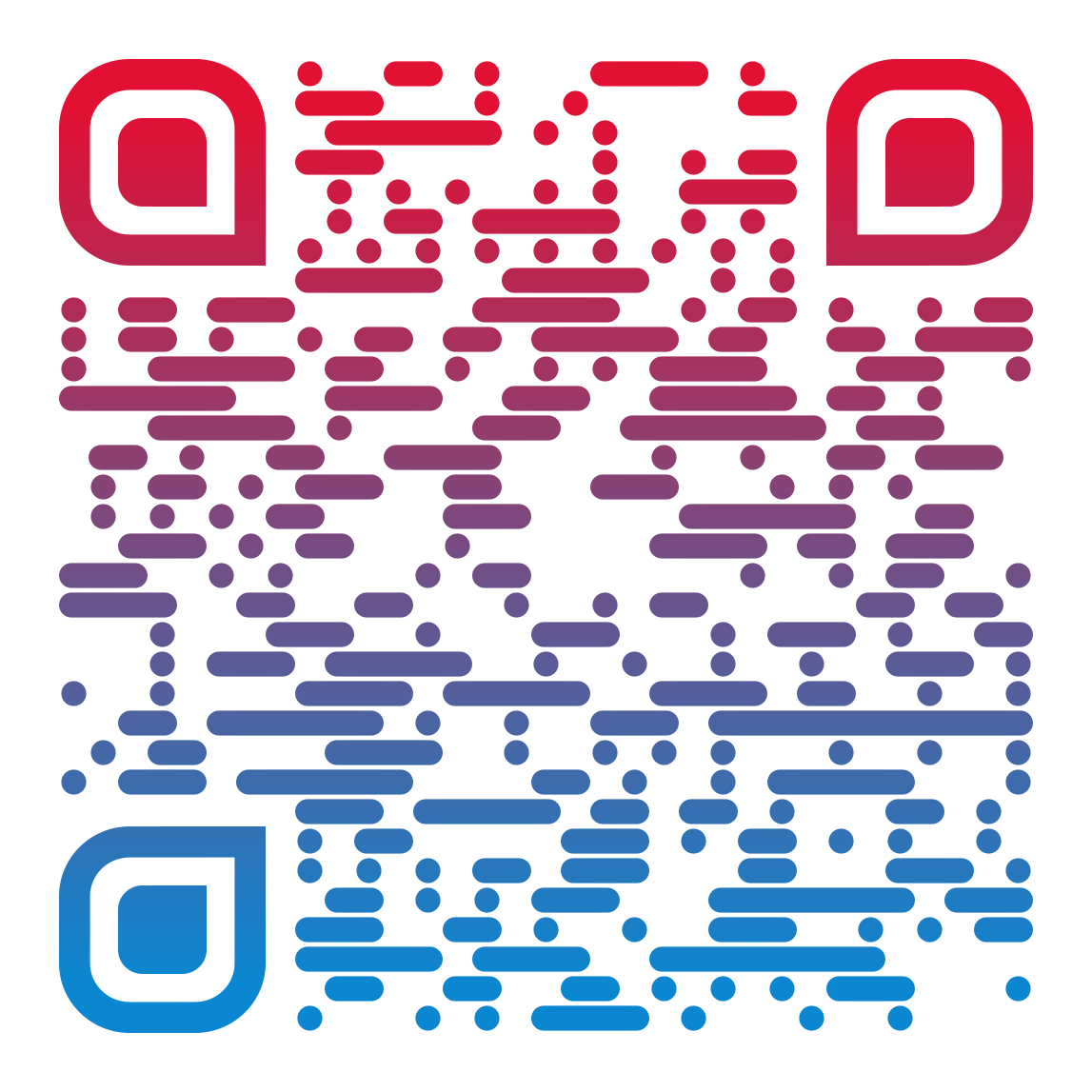 